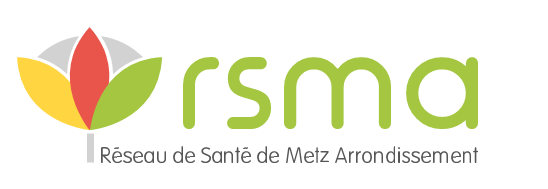 Demande d’inclusion parcours d’éducation thérapeutique « Ostéoporose »Je vous confie Mr Mme……………………………………………………………………………,                                                né(e) le …..… /….… /….....                                                                                                          Tel : …………………………Circonstances de découverte :......................................................................................................................................................................................................................................................................................................................................................................................................................................................................................................................................................................................................Traitement......................................................................................................................................................................................................................................................................................................................................................................................................................................................................................................................................................................................................Difficultés rencontrées en lien avec la pathologie......................................................................................................................................................................................................................................................................................................................................................................................................................................................................................................................................................................................................Facteurs de risques associés  ......................................................................................................................................................................................................................................................................................................................................................................................................................................................................................................................................................................................................Autres problèmes de santé : ......................................................................................................................................................................................................................................................................................................................................................................................................................................................................................................................................................................................................A............................................... le ……………………Signature                                                                      